СФЕРЫ ДЕЯТЕЛЬНОСТИ (профессии/специальности)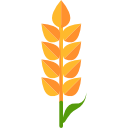 Агропромышленный сектор и животноводствоПрофессииАгрономВетеринарМастер по техническому обслуживанию и ремонту машинно – тракторного паркаМастер растениеводстваМастер сельскохозяйственного производстваЭлектромонтер по ремонту и обслуживанию электрооборудования в сельскохозяйственном производствеПчеловод
Биотехнология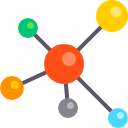 ПрофессииЗащитник окружающей средыБиологХимикЭколог
Геология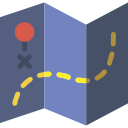 ПрофессииГеолог
Деревообрабатывающая промышленность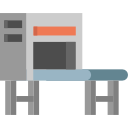 ПрофессииМастер столярного и мебельного производстваИзготовитель художественных изделий из дереваСтаночник деревообрабатывающих станковМастер столярно-плотничных и паркетных работ 
Дизайн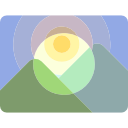 ПрофессииДизайнерИмиджмейкер МодельерИсполнитель художественно – оформительских работХудожник-оформительХудожник по костюму
Добыча, транспортировка и переработка нефти, газа и полезных ископаемых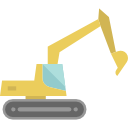 ПрофессииРемонтник горного оборудованияПроходчик
Документоведение и архивоведение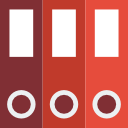 ПрофессииДелопроизводительАрхивариус
Жилищно-коммунальное хозяйство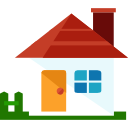 ПрофессииМастер жилищно-коммунального хозяйства 
Журналистика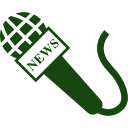 ПрофессииВедущий радио и телевиденияЖурналист 
Информационные технологии (IT)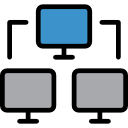 ПрофессииWeb-дизайнерСистемный администраторОператор ПКМастер по обработке цифровой информацииПрограммистТехник по компьютеруСпециалист по аппаратному обеспечению 
Лёгкая промышленность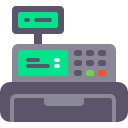 ПрофессииЗакройщикПортнойСборщик обувиОператор швейного оборудованияМодистка головных уборовОператор вязально-швейного оборудованияХудожник миниатюрной живописиЮвелир
Медицина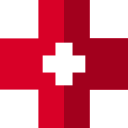 ПрофессииВрачВрач-стоматологМедицинская сестраЗубной техникФармацевтХирург
Менеджмент и государственное управление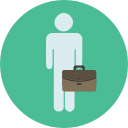 ПрофессииАтташеМаркетологМенеджерМенеджер по туризмуСекретарьПредпринимательСекретарь-референтФинансовый менеджерУправленец
Образование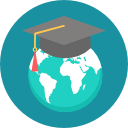 ПрофессииДефектологПолитологПсихологПереводчикМатематикИсторикУчительТренер
Пищевая промышленность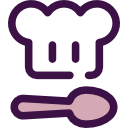 ПрофессииПекарьПовар-кондитерТехнолог по приготовлению пищи 
Пожарная безопасность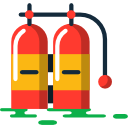 ПрофессииПожарный
Промышленность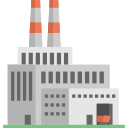 ПрофессииНаладчик контрольно-измерительных приборов и автоматикиИнженерТокарьСудостроитель-судоремонтник металлических судов
Силовые структуры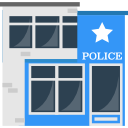 ПрофессииВоенныйИнспектор ГИБДДКриминалист-экспертИнспектор полицииТелохранительТаможенный инспектор 
СМИ, издательство, полиграфия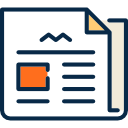 ПрофессииОператор электронного набора и версткиПереплетчикСпециалист по связям с общественностью (PR-publicrelations)Мастер печатного дела
Социальная работа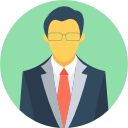 ПрофессииСоциологСоциальный педагогСоциальный работник
Строительство и архитектура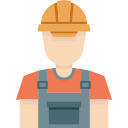 ПрофессииАрхитекторАрматурщик (в строительстве)Мастер общестроительных работМашинист крана (крановщик)Облицовщик-плиточникПроизводитель работ (прораб)Мастер сухого строительстваПроектировщик-инженерСтолярСтропальщикШтукатурЭлектрик
Сфера культуры и искусства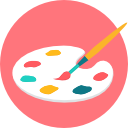 ПрофессииАктерМузыкальный редакторИскусствоведМузыкантПевецКлипмейкерФотомодель
Сфера услуг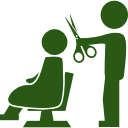 ПрофессииВизажистМанекенщицаКосметологМенеджер ресторанаОфициант, барменМассажистМенеджер по гостиничному делуПарикмахерПродавец, контролер - кассирРекламный агентПродавецСтенографистСтилист
Транспортная сфера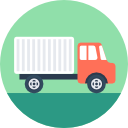 ПрофессииАвтомеханикАвтослесарьАвтогонщик (пилот гоночного автомобиля)ВодительМашинист локомотива (машинист поезда)Осмотрщик-ремонтник вагонов (железнодорожник)Поездной диспетчерСтюардесса/стюард
Физика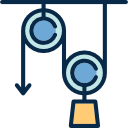 ПрофессииФизикФизик-атомщик (специалист по диагностике атомных реакторов) 
Экономика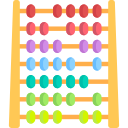 ПрофессииАудиторБухгалтерКонтролер банкаЭкономист 
Юриспруденция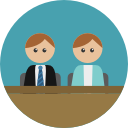 ПрофессииАдвокатНалоговый инспекторСледовательЧастный детективЭксперт-оценщик автомобильного транспорта и мотоциклов (автоэксперт)Юрист 